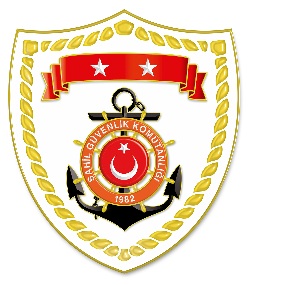 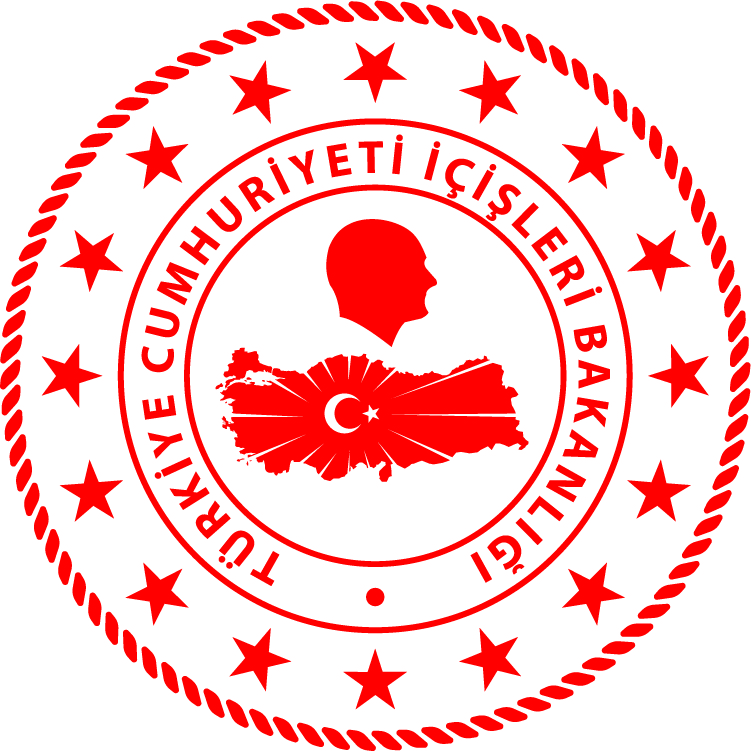 CG Aegean Sea Regional Command*Statistical information given in the table may vary because they consist of data related incidents which were occured and turned into search and rescue operations. The exact  numbers  at the end of  the related month is avaliable on the link; sg.gov.tr/irregular-migration-statisticsNUDATELOCATION/PLACE AND TIMEIRREGULAR MIGRATION ASSETTOTAL NUMBER OF APPREHENDED FACILITATORS/SUSPECTTOTAL NUMBER OF RESCUED
MIGRANTS/ PERSONNATIONALITY OF RESCUED/APPREHENDED MIGRANTS ON THE BASIS OF DECLARATION103 March 2023Off the Coast ofÇANAKKALE/Ayvacık17.25Life Boat-43 Yemen, 1 Ethiopia204 March 2023Off the Coast ofİZMİR/Dikili01.10 Life Boat-55 Somalia304 March 2023Off the Coast ofÇANAKKALE/Ayvacık04.45Inflatable Boat-5757 Afghanistan404 March 2023Off the Coast ofÇANAKKALE/Ayvacık08.10Inflatable Boat-2121 Afghanistan504 March 2023Off the Coast ofAYDIN/Kuşadası08.45Inflatable Boat-3517 Yemen, 10 Senegal, 3 Liberia, 2 Eritrea, 1 Burkina Faso, 1 Somalia, 1 Chad604 March 2023Off the Coast ofİZMİR/Seferihisar08.50Inflatable Boat-1510 Palestine, 4 Syria, 1 Lebonan705 March 2023Off the Coast ofBALIKESİR/Ayvalık17.35Life Boat-126 Yemen, 6 Eritrea